淝水之戰前的形勢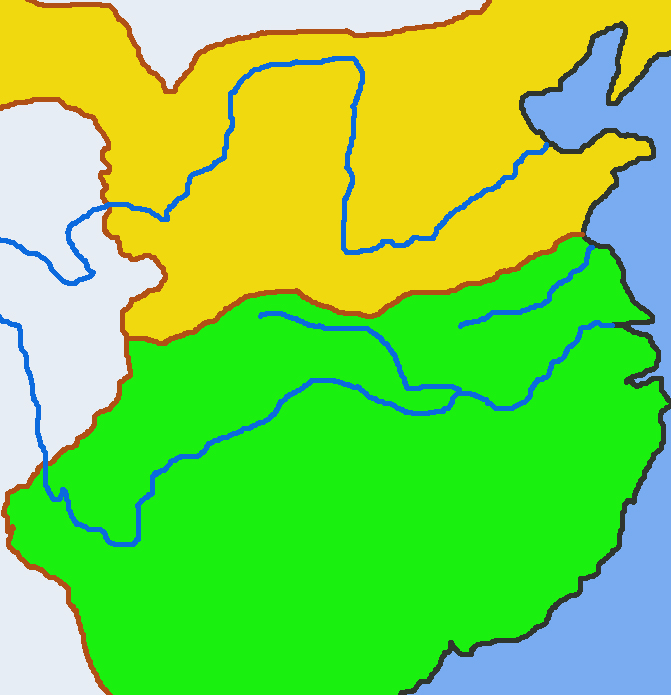 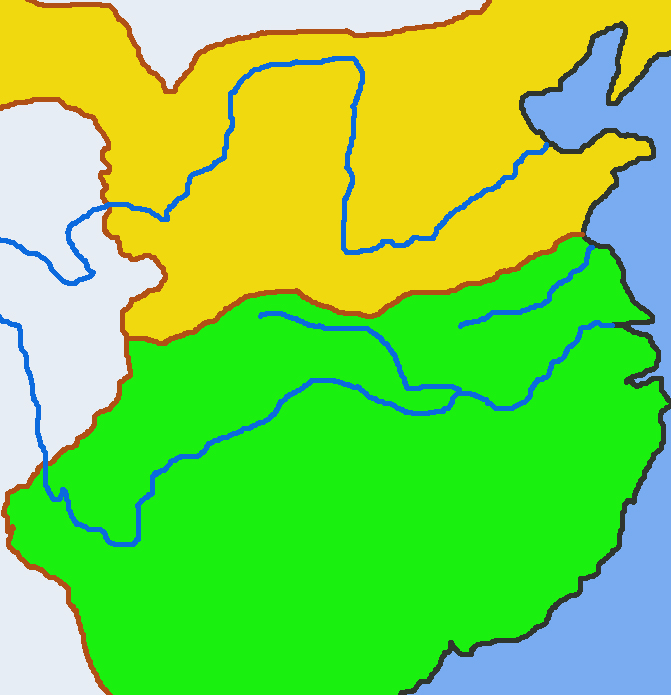 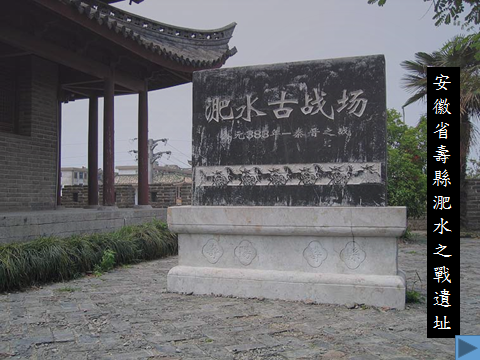 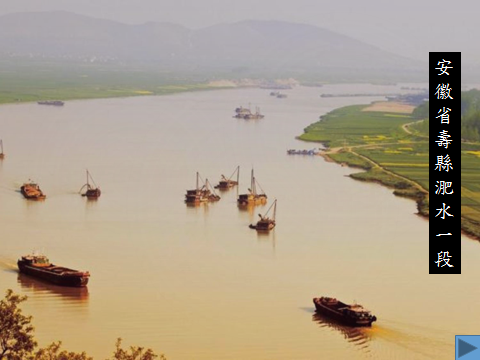 II.	 前秦、東晉雙方統帥的比較III. 淝水之戰時期騎兵的發展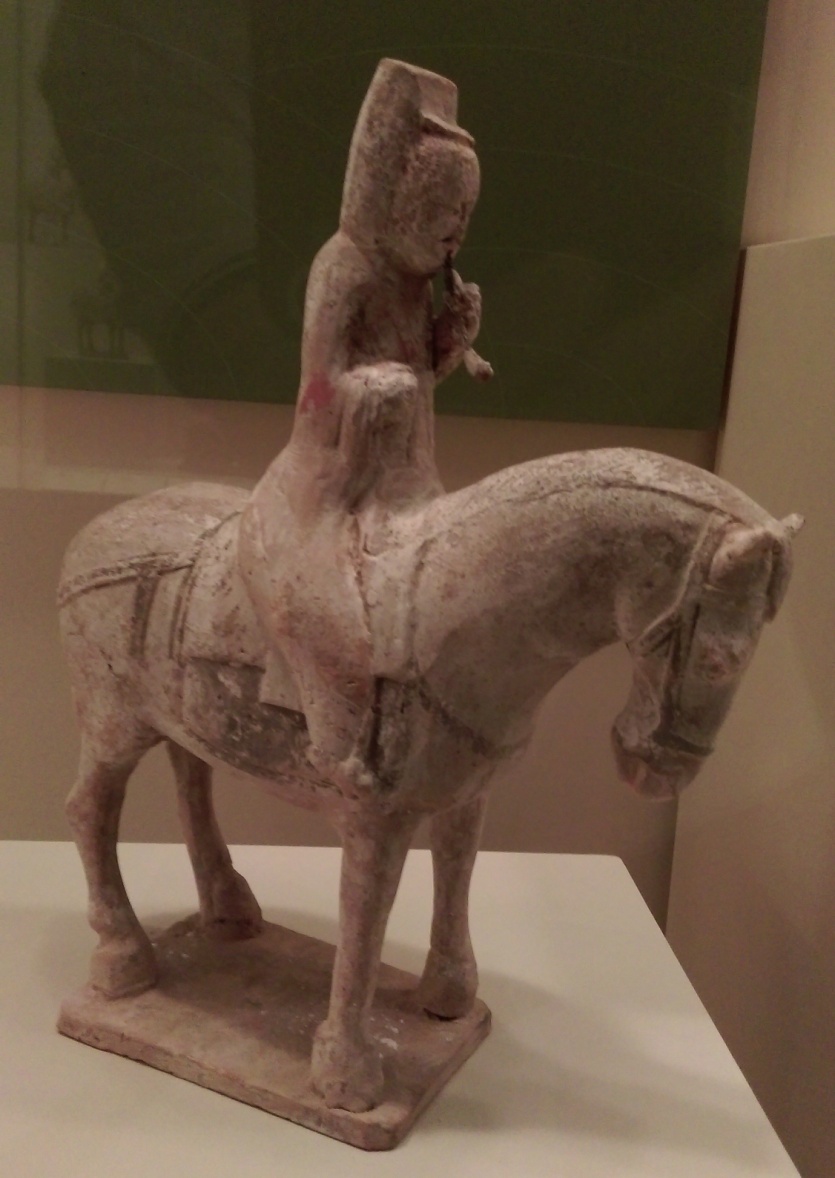 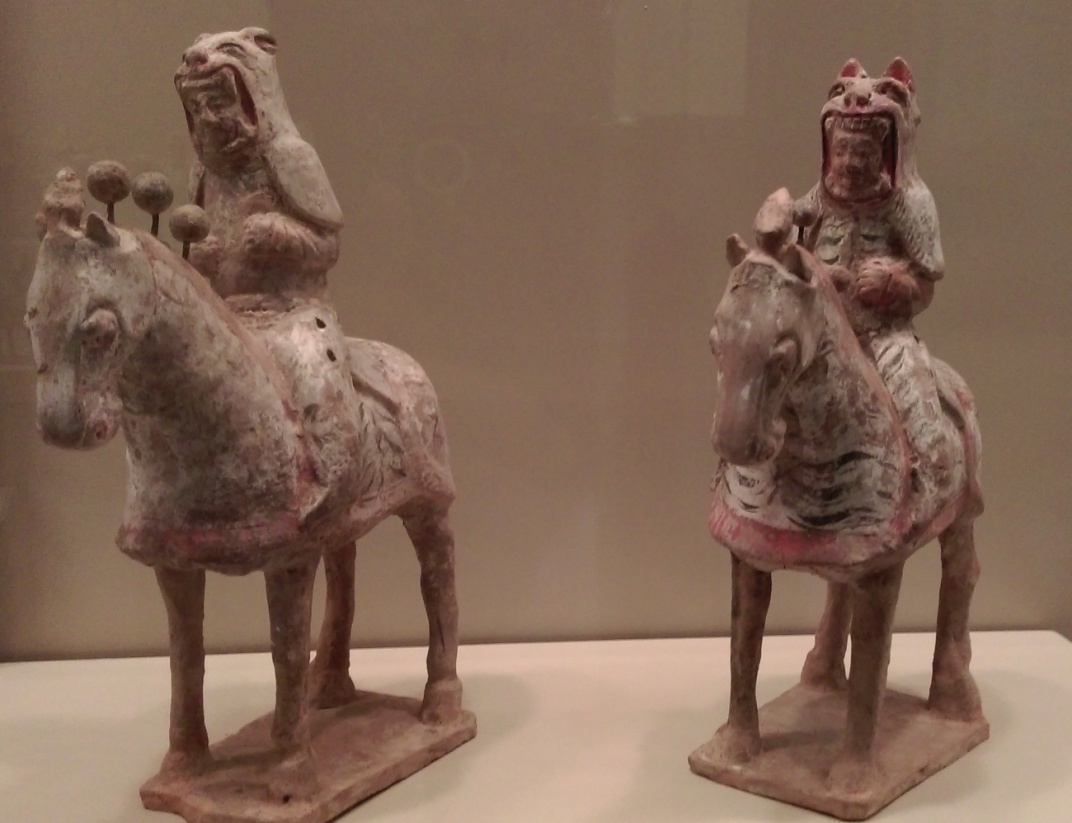 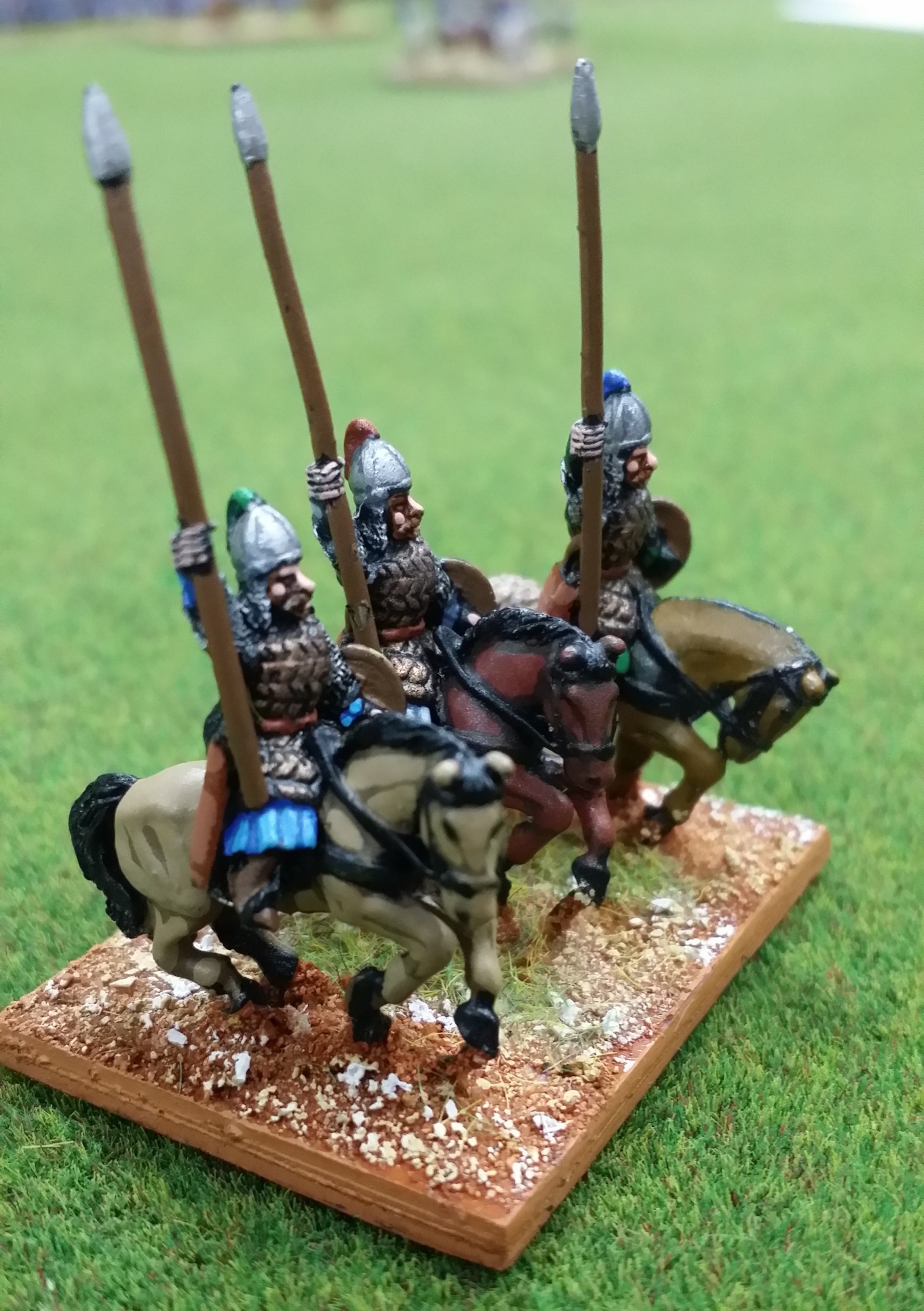 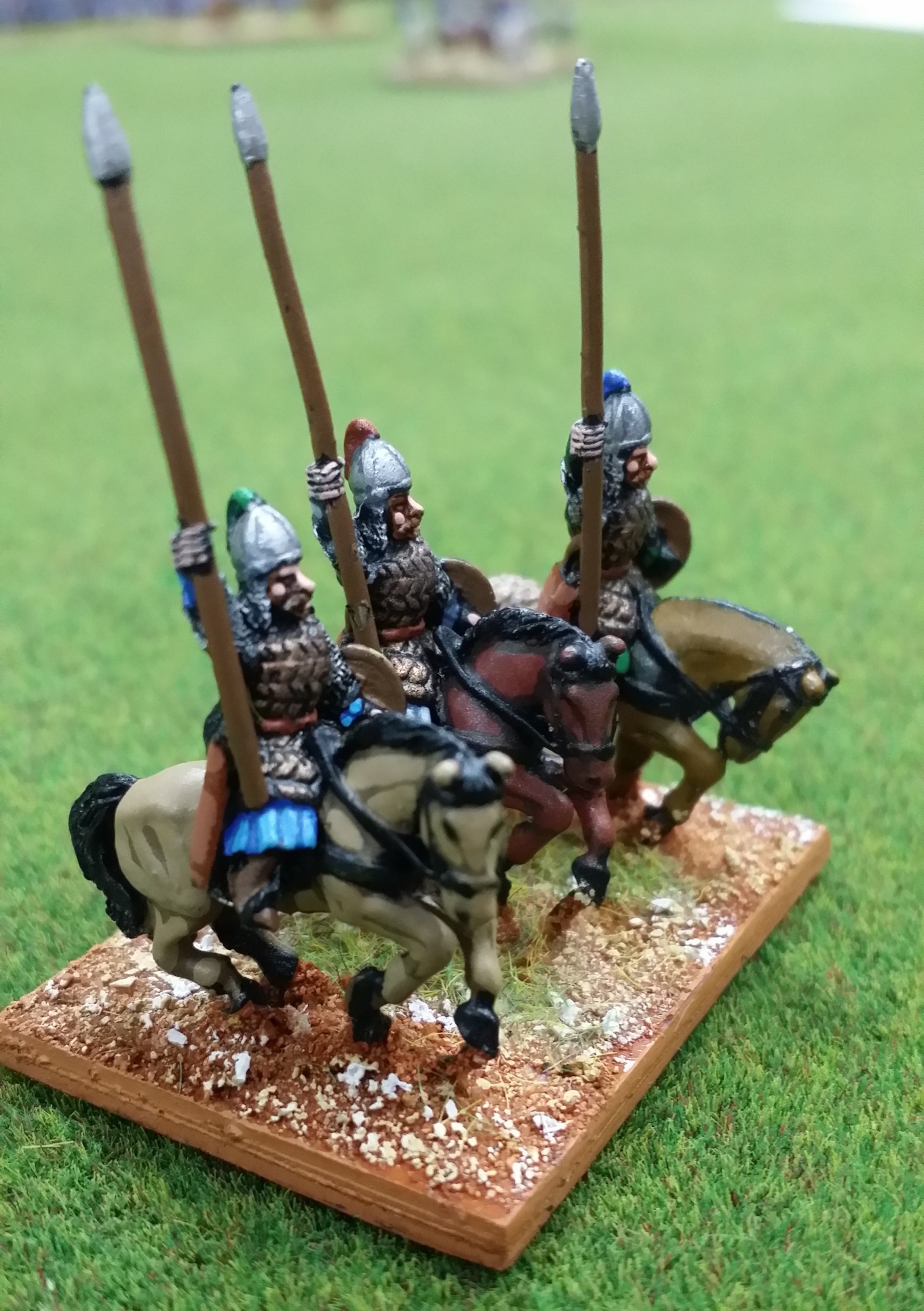 IV.	前秦、東晉雙方的籌畫V.	淝水之戰的經過及結果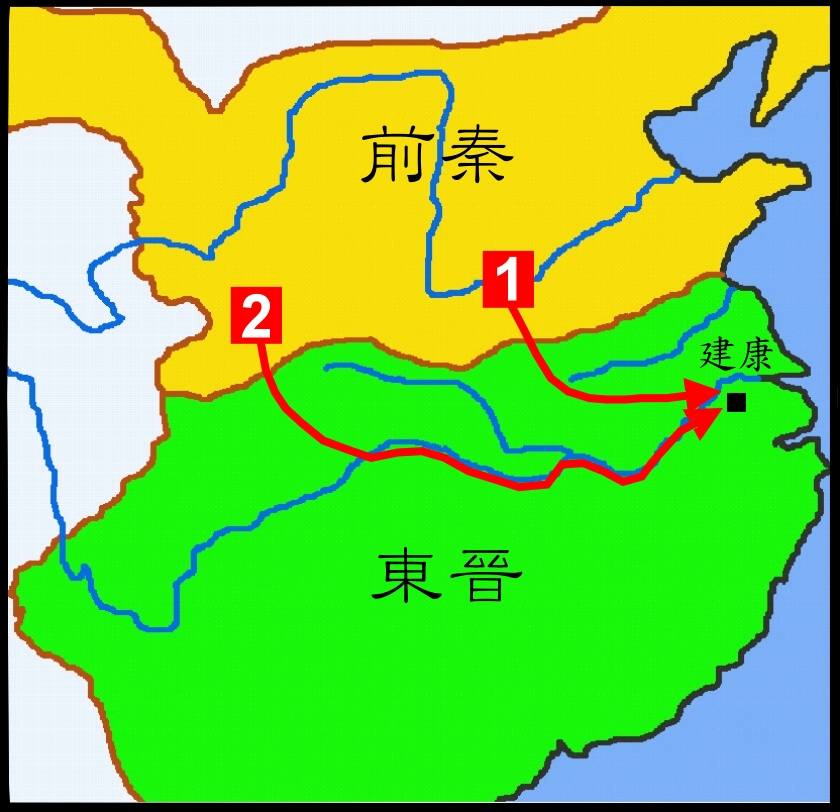 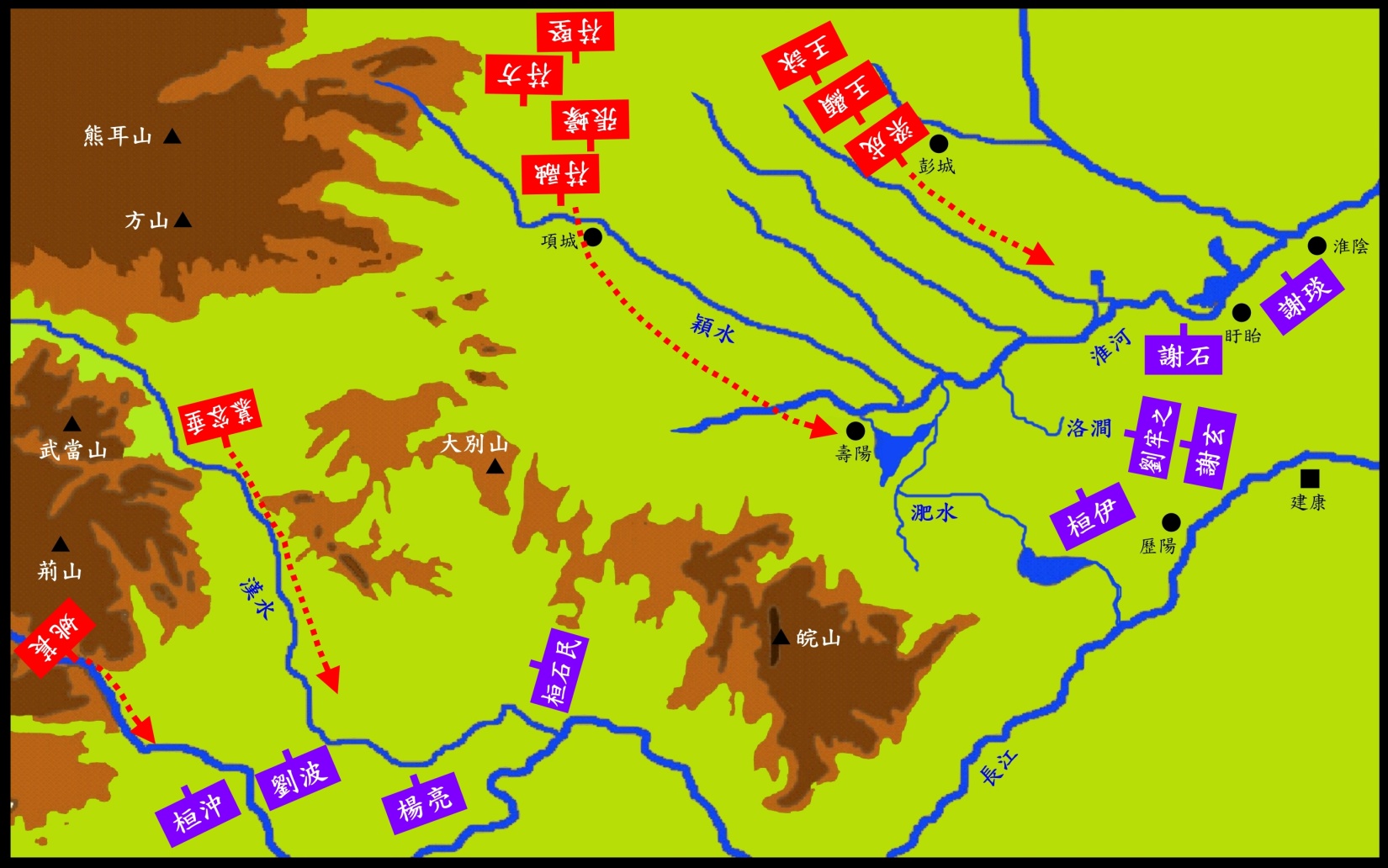 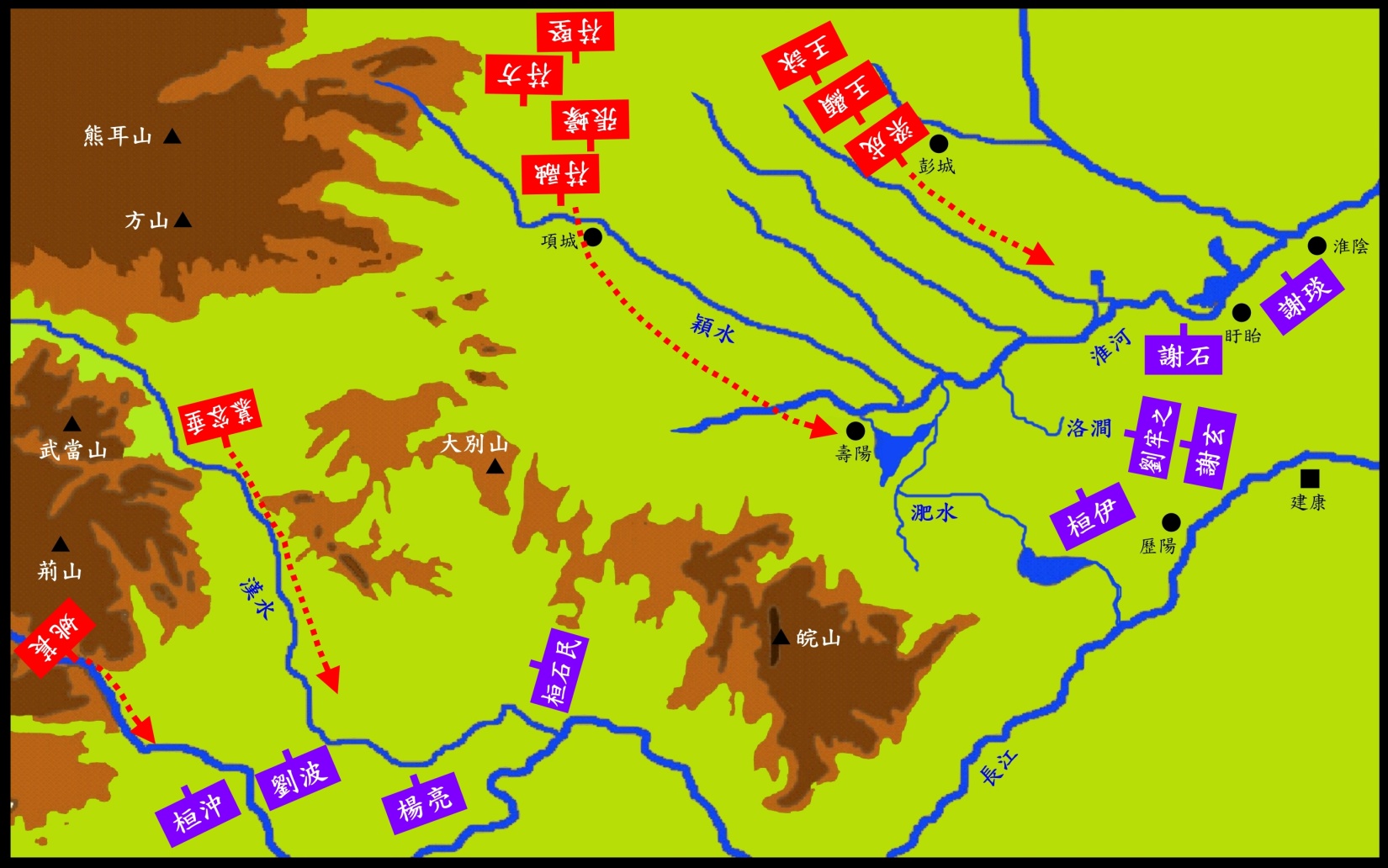 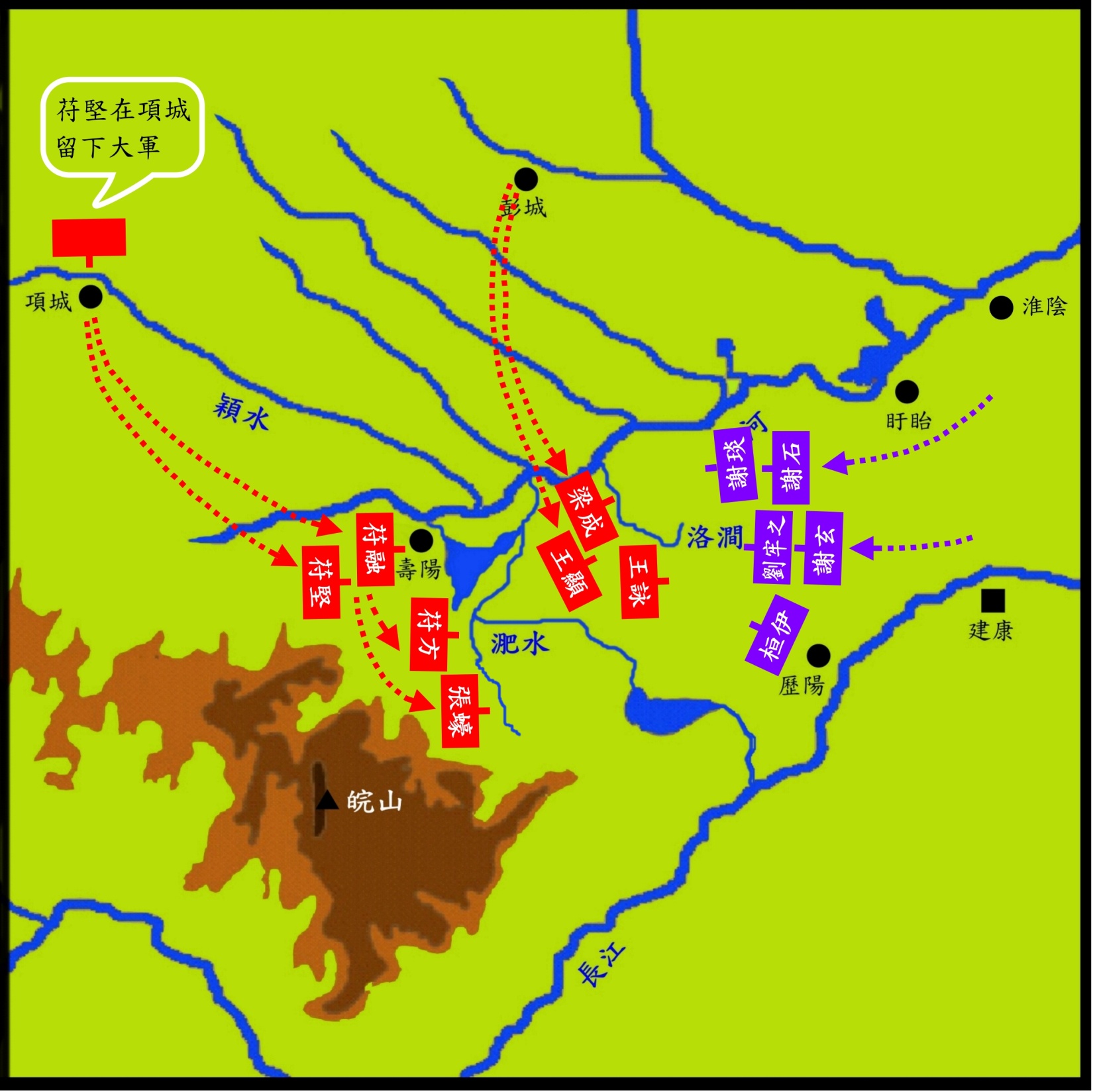 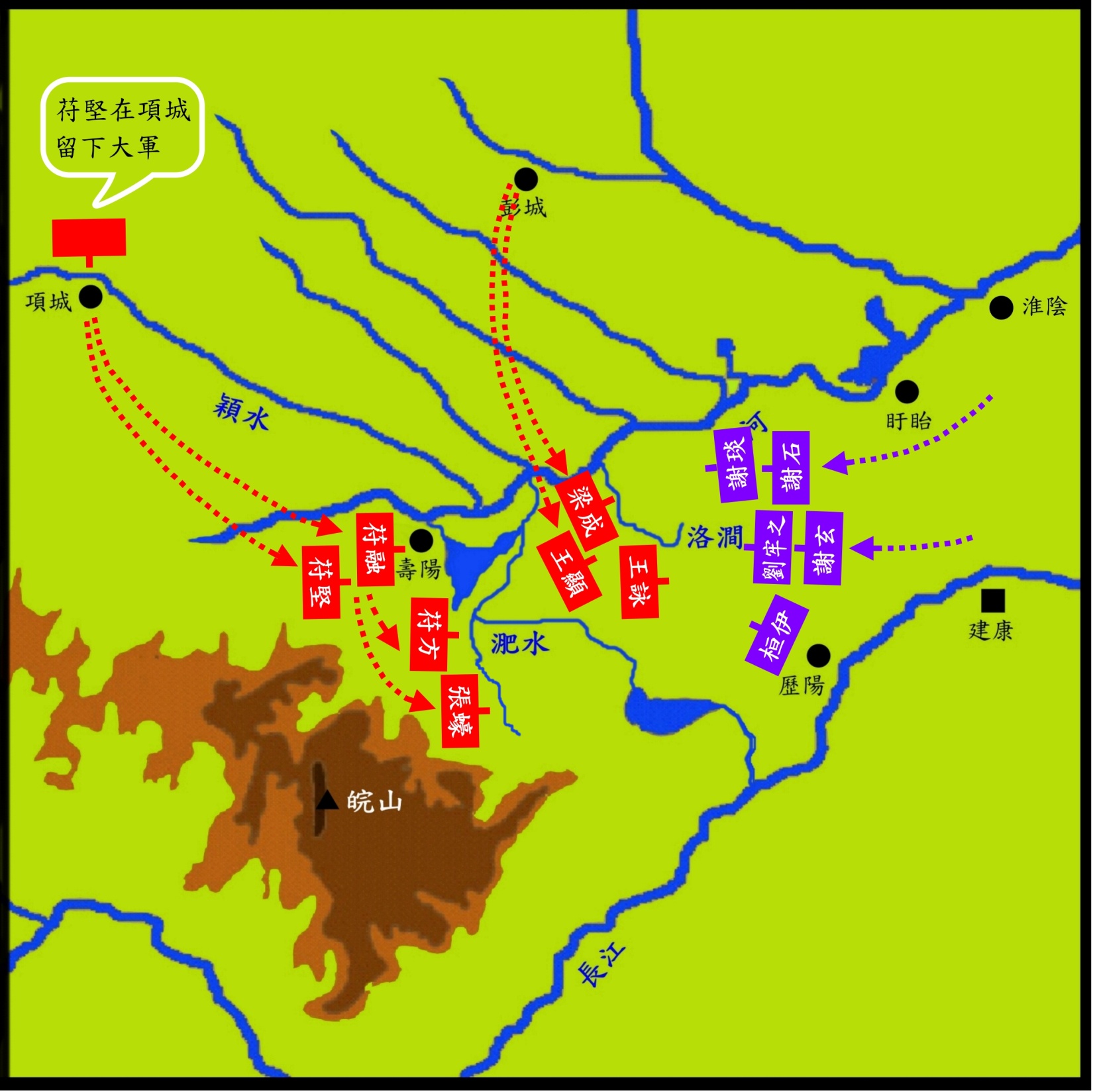 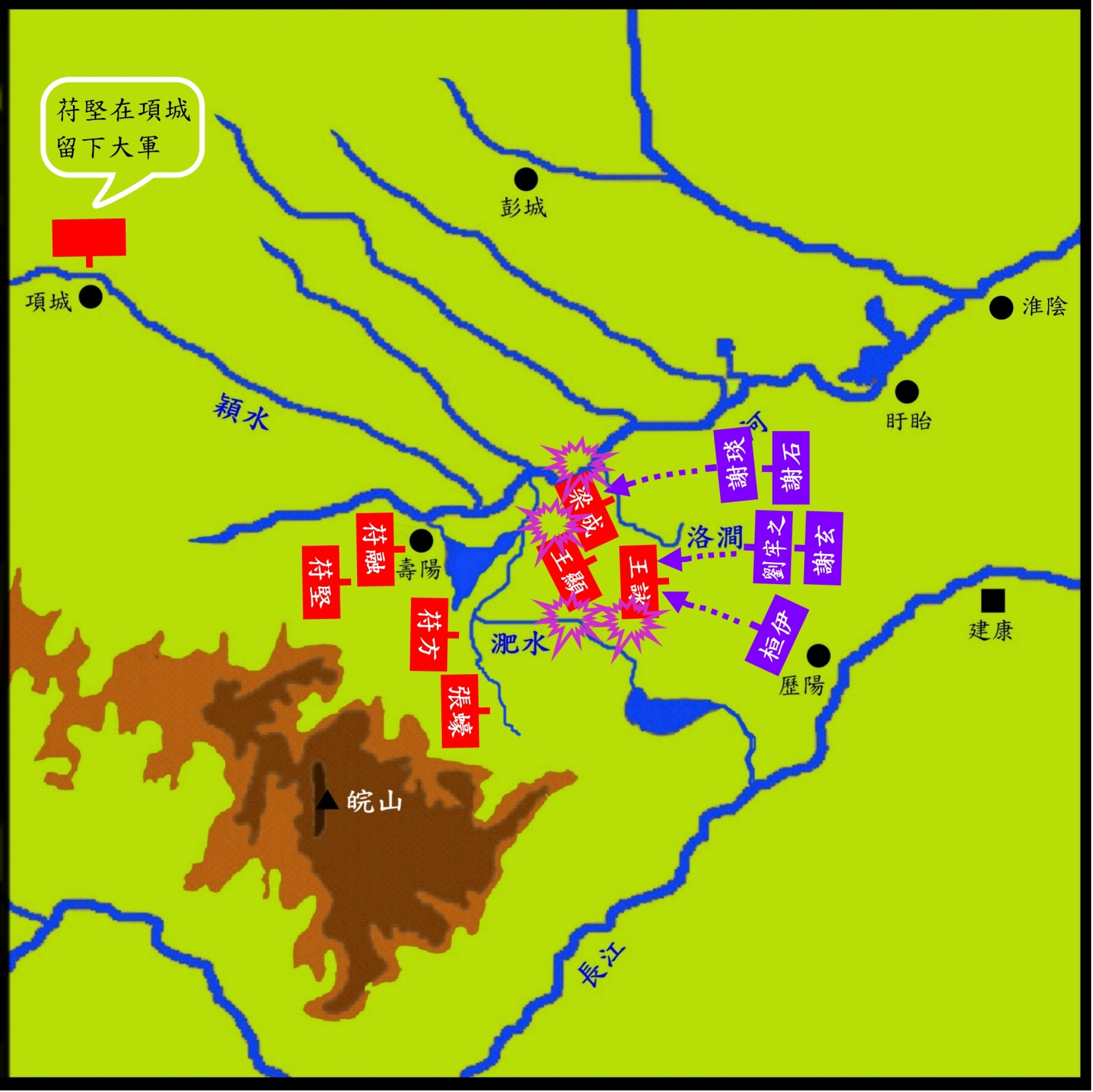 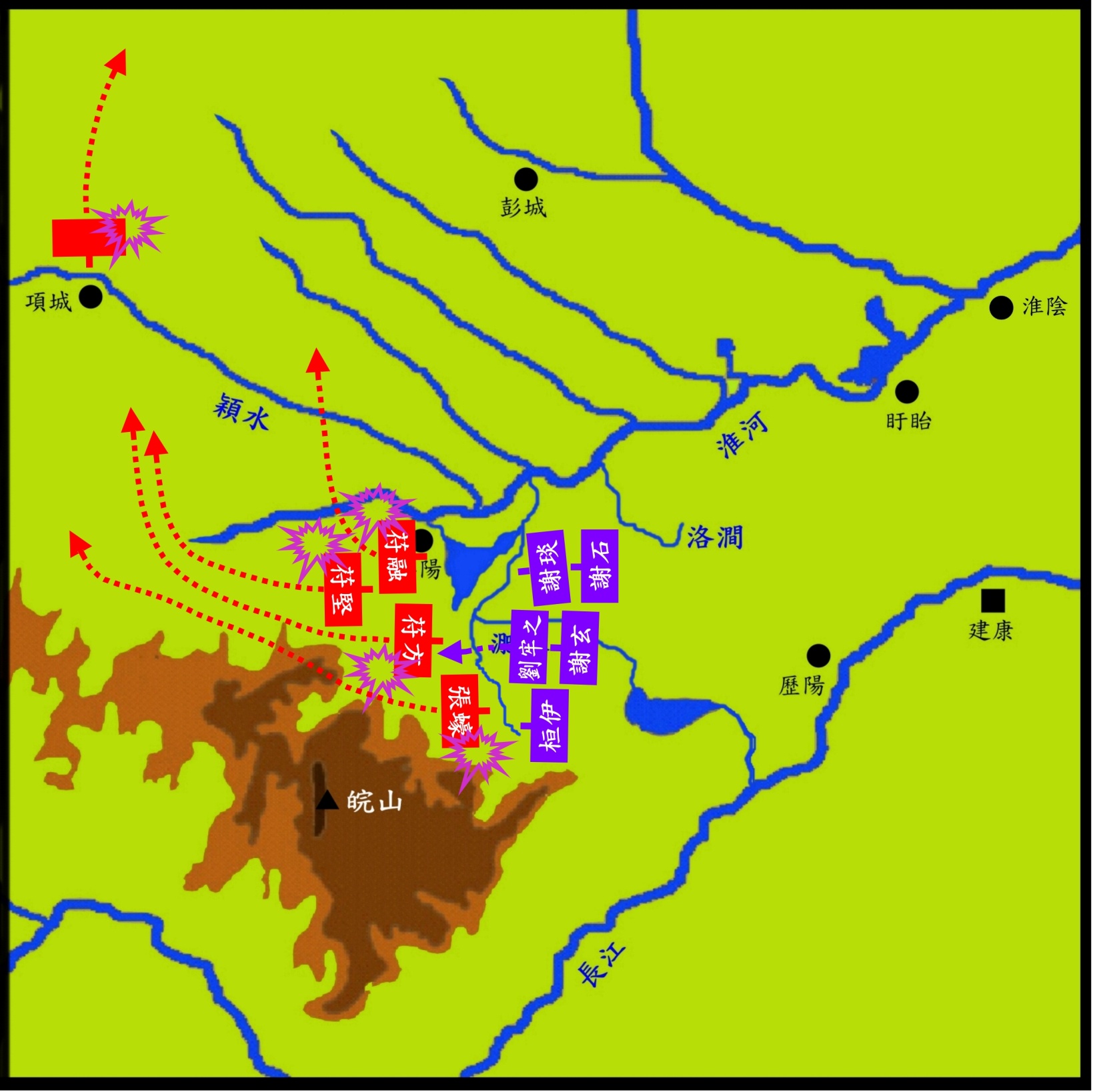 前秦國家東晉統帥320-385生卒338-385祖籍族群家世事功淝水之戰後前秦國家東晉苻堅統帥謝安320-385生卒338-385略陽臨渭（今甘肅秦安）祖籍陳郡陽夏（今河南太康）氐（胡人）族群漢貴族，357年（19歲）承襲父爵東海王家世流寓江東北方世家大族357年發動政變，殺前秦皇帝苻生，去「皇帝」名號，自稱「大秦天王」，成為前秦的新統治者370年滅前燕；376年滅西涼和代國，統一北方383年南侵東晉，決戰淝水，戰敗事功孝武帝司馬曜朝廷的名相383年淝水之戰，指揮將領，力抗前秦，大勝戰後國亂，為部將所殺淝水之戰後戰後聲譽極隆，受到皇帝的猜疑，沒有賜賞